Publicado en Madrid  el 15/02/2021 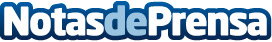 Control de Seguridad y Privacidad en las aplicaciones: el gran reto de las compañías tecnológicasAppGallery, la plataforma de distribución oficial de aplicaciones de Huawei, cuenta con un sistema de seguridad profesional de cuatro capas para garantizar una experiencia de usuario de calidad y seguraDatos de contacto:Huawei914 56 90 00Nota de prensa publicada en: https://www.notasdeprensa.es/control-de-seguridad-y-privacidad-en-las_1 Categorias: Nacional Marketing Sociedad Madrid E-Commerce Ciberseguridad Recursos humanos Dispositivos móviles Innovación Tecnológica http://www.notasdeprensa.es